IABL2017 Submission TemplateABSTRACTIn this template we describe the formatting requirements for the IABL2016 Conference. Please review this document carefully. It includes information about format of references, formatting of table captions, and other general layout requirements.Author KeywordsAdd your own keywords here (3-6 keywords)INTRODUCTIONThis format is to be used for submissions to the IABL2016 conference. We wish to give the conference a consistent, high-quality appearance. We therefore ask that authors follow some simple guidelines.You should format your paper exactly like this document. The easiest way to do this is simply to download a template from the conference web site, and replace the content with your own material. The template file contains specially formatted styles (e.g., Normal, Heading 1, Bullet, Table Text, References, Title, Author, Affiliation) that will reduce your work in formatting your submission.PAGE SIZE On each page your material (excluding the page number) should fit within a rectangle of 18 x 23.5 cm (7 x 9.25 in.), centred on an A4 page, beginning 1.9 cm (.75 in.) from the top of the page. Right margins should be justified, not ragged.docment formatPrepare your submissions on a word processor. Your file must be submitted in PDF format.Title and AuthorsYour paper’s title, authors and affiliations should run across the full width of the page in a single column 17.8 cm (7 in.) wide.  The title should be in Helvetica 18-point bold; use Arial if Helvetica is not available.  Authors’ names should be in Times Roman 12-point bold, and affiliations in Times Roman 12-point (note that Author and Affiliation are defined Styles in this template file). To position names and addresses, use a single-row table with invisible borders, as in this document.  Alternatively, if only one address is needed, use a centered tab stop to center all name and address text on the page; for two addresses, use two centered tab stops, and so on. For more than three authors, you may have to place some address information in a footnote, or in a named section at the end of your paper. Please use full international addresses.  Abstract and KeywordsEvery submission should begin with an abstract of about 250 words, followed by a set of keywords. The abstract should be a concise statement of the problem, approach and conclusions of the work described. It should clearly state the paper's contribution to the field of mobile learning.Normal or Body TextPlease use a 10-point Times Roman font or, if this is unavailable, another proportional font with serifs, as close as possible in appearance to Times Roman 10-point. Use sans-serif (e.g. Arial or Helvetica) fonts only for special purposes, such as headings or source code text.References and CitationsReferences and citations need to follow the APA style provided by the APA publication manual (APA, 6th ed.). References should refer to a list at the end of the article, ordered alphabetically by first author, and referenced in the text by names and year (i.e. Anderson, 1992; Zellweger et al., 2001). For citations and references to specific sections of a paper, do include the page numbers if available. Example references are provided at the end of this document using the References style.You should only make reference to published materials accessible to the public. Internal technical reports may be cited only if they are easily accessible (i.e., you provide the address for obtaining the report within your citation) and may be obtained by any reader for a nominal fee. Proprietary information may not be cited. Private communications should be acknowledged in the main text, not referenced, for example “(Robertson, personal communication)”.SECTIONSThe heading of a section should be in Helvetica 9-point bold, all in capitals (Heading 1 Style). Use Arial if Helvetica is not available. Sections should not be numbered. SubsectionsHeadings of subsections should be in Helvetica 9-point bold with initial letters capitalized (Heading 2). (Note: For sub-sections and sub-subsections, a word like the or of is not capitalized unless it is the first word of the heading.)Sub-subsectionsHeadings for sub-subsections should be in Helvetica 9-point italic with initial letters capitalized (Heading 3). FIGURES/CAPTIONSPlace figures and tables where appropriate in relation to the text. Figures and tables should be centred. 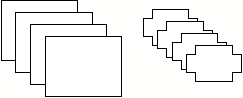 Figure 1. Figure captions should be centred below figures.Captions should be Times New Roman 9-point bold (Caption Style). They should be numbered, centred and placed beneath the figure or table.Table 1. Table captions should be centred below tables.Inserting ImagesOccasionally MS Word generates larger-than-necessary files when images inserted into the document are manipulated in MS Word.  To minimize this problem, use an image editing tool to resize the image at the appropriate printing resolution (usually 300 dpi), and then insert the image into Word using Insert | Picture | From File...LANGUAGE, STYLE AND CONTENTThe written language of IABL2016 is English. However, spelling and punctuation may use any dialect of English (e.g., Australian, British, Canadian, US, etc.) provided this is done consistently. Hyphenation is optional. To ensure suitability for an international audience, please pay attention to the following:Write in a straightforward style. Try to avoid long or complex sentence structures. Briefly define or explain all technical terms that may be unfamiliar to readers.Explain all acronyms the first time they are used in your text – e.g., “Multimedia Messaging Service (MMS)”.Explain local references (e.g., not everyone knows all city names in a particular country).Explain “insider” comments. Ensure that your whole audience understands any reference whose meaning you do not describe (e.g., do not assume that everyone has used a Macintosh or a particular application).Explain colloquial language and puns. For example, understanding phrases like “Fair dinkum” may require a local knowledge of Australian. Humor and irony may be difficult to translate.Use unambiguous forms for culturally localized concepts, such as times, dates, currencies and numbers (e.g., “1-5- 97” or “5/1/97” may mean 5 January or 1 May, and “seven o’clock” may mean 7:00 am or 19:00).  For currencies, indicate equivalences – e.g., “Participants were paid 10,000 lire, or roughly $5.”Be careful with the use of gender-specific pronouns (he, she) and other gendered words (chairwoman, womanpower, woman-months). Use inclusive language that is gender-neutral (e.g., she or he, they, s/he, chair, staff, staff-hours, person-years). If possible, use the full (extended) alphabetic character set for names of persons, institutions, and places (e.g., Grønbæk, Lafreniére, Sánchez, Universität, Weißenbach, Züllighoven, Malmø, Århus, etc.). These characters are already included in most versions of Times, Helvetica, and Arial fonts.Page Numbering, Headers and FootersPlease submit your anonymous version for reviewing with page numbers centred in the footer. ConclusionsIt is important that you write for the IABL audience. It is particularly important that you state clearly what you have done, not merely what you plan to do, and explain how your work is different from previously published work, i.e., what is the unique contribution that your work makes to the field? Please consider what the reader will learn from your submission, and how they will find your work useful. If you write with these questions in mind, your work is more likely to be successful, both in being accepted into the Conference, and in influencing the work of our field.ACKNOWLEDGMENTSThis template document is based on the mLearn 2011 template.REFERENCESAmerican Psychological Association (APA) (2009). Publication Manual of the American Psychological Association, 6th Ed. American Psychological Association. See also website: http://www.apastyle.org/manual/index.aspxAnderson, R.E. (1992).  Social impacts of computing: Codes of professional ethics. Social Science Computing Review 10 (2), 453-469.Klemmer, R.S., Thomsen, M., Phelps-Goodman, E., Lee, R. & Landay, J.A. (2002). Where do web sites come from? Capturing and interacting with design history.  In Proc. CHI 2002 (pp 1-8). ACM Press.Mather, B.D. (2002). Making up titles for conference papers. Ext. Abstracts CHI 2000 (pp. 1-2), ACM Press. Zellweger, P.T., Bouvin, N.O., Jehøj, H., & Mackinlay, J.D. (2001). Fluid Annotations in an Open World. In Proc. Hypertext 2001 (pp. 9-18). ACM Press. First Author NameAffiliationState, Countrye-mail address Second Author Name  Affiliation  State, Countrye-mail address  mLearn conferenceLocation2002Birmingham2003London2004Rome2005Cape Town2006Banff2011Beijing